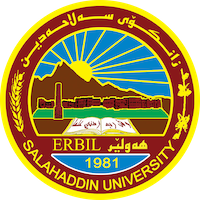 Academic Curriculum Vitae 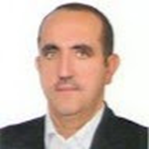 Personal Information: Full Name: Mudhafar Hamad Ali	Academic Title: Assistant profEmail: (mudhafar.ali@su.edu.krd)Mobile: 07504512607Education:State all educations accomplishedPHD business administration 2022 Salahadin universityMSD business administration 2002 Salahadin university BSD business administration 1992 Salahadin university Employment:State employment starting from first employmentAssistant researcher 1993 Lecturer 2002 until now college of administration and economic Qualifications Teaching qualificationsIT qualificationsLanguage qualifications such as TOEFL, IELTS or any equivalentAny professional qualificationYou could put any professional courses you have attendedTeaching experience:State all teaching courses you delivered, stating undergraduate or post graduateCourses, trainings, lab supervision, etc.,Research and publicationsConferences and courses attendedFunding and academic awards List any bursaries, scholarships, travel grants or other sources of funding that you were awarded for research projects or to attend meetings or conferences.Professional memberships Arab Faculty Platform https://arabscientists.azurewebsites.net/Professional Social Network Accounts:https://scholar.google.com/citations?user=ZI1vvHkAAAAJ&hl=enhttps://www.researchgate.net/profile/Mudhafar-Ali-4https://www.linkedin.com/in/mudhafar-ali-329ab3139/It is also recommended to create an academic cover letter for your CV, for further information about the cover letter, please visit below link:https://career-advice.jobs.ac.uk/cv-and-cover-letter-advice/academic-cover-letter/واقع التسويق الداخلي لمجموعة من الفنادق في مدينة اربيل 1مبادئ ادارة الجودة الشاملة (TQM) وإمكانية تطبيقها في الأقسام العلمية في الكليات جامعة صلاح الدين اربيل 2اخلاقيات العمل لدى اعضاء الهيئة التدريسية في كليات جامعة صلاح الدين3دور تمكين العاملين في الولاء التنظيمي4ركائز استراتيجية تطوير الموارد البشريةواثرها في جودة الخدمة التعليمية5علاقة الثقة التنظيمية بالاندماج الوظيفي للعاملين وتأثيرهما  في الإبداع المنظمي6علاقة مصادر القوة بالتوجه الاستراتيجي وتأثيرهما في الأداء المتميز7علاقة رأس المال الفكري بالذكاء التسويقي وتأثيرهما في الإستراتيجيات التنافسية8دور الخصائص النوعية لمخرجات نظام معلومات الموارد البشرية على التميز المؤسسي9العلاقة بين عملية تدريب الموارد البشرية وجودة الخدمة الفندقية وتأثيرهما في النجاح الاستراتيجي10دور انماط التفكير الاستراتيجي في جودة اتخاذ القرارات الادارية / دراسة تحليلية لاراء القيادات الجامعية في كليات جامعة صلاح الدين اربيل11The Role of the Human Resources Information System in the Practice of Human Resources Management Strategies12علاقة بين جودة حياة العمل والتماثل التنظيمي وتأثيرهما في الأداء الوظيفي13دور الإستغراق الوظيفي في الحد من التنمر في مكان العمل14التاريخ اسم المؤتمر م2019Second International Conference on,Business,Economics,and politics1  2018التعليم العالي المستدام  مدخل استراتيجي لادارة الجامعات الرصينة2 2019ادارة الازمات واستراتيجيات مواجهتها /بين الواقع والمستقبل